Правительство Смоленской области   п о с т а н о в л я е т:Внести в  Порядок определения объема и предоставления субсидий социально ориентированным некоммерческим организациям – региональным спортивным федерациям, развивающим зимние виды спорта, в рамках реализации областной государственной программы «Развитие физической культуры и спорта в Смоленской области», утвержденный постановлением Администрации Смоленской области от 19.11.2018 № 749 (в редакции постановлений Администрации Смоленской области от 28.02.2019 № 79, от 30.09.2021 № 645), следующие изменения:- в абзаце пятом пункта 2 слово «контроля» заменить словами «контроля (мониторинга)», слово «, целей» исключить;- в пункте 3:- абзац первый изложить в следующей редакции:«3. Целью предоставления субсидий является финансовое обеспечение затрат социально ориентированных некоммерческих организаций – региональных спортивных федераций, развивающих зимние виды спорта (далее – организации), производимых в году предоставления субсидии и связанных с проведением мероприятий, направленных на развитие и популяризацию зимних видов спорта в Смоленской области, а именно затрат на:»;- в абзаце первом подпункта 1 после слов «спортивных мероприятий» дополнить словами «по зимним видам спорта»;- в абзаце первом подпункта 2 после слов «тренировочных мероприятий» дополнить словами «по зимним видам спорта»;- в абзаце первом подпункта 3 после слов «спортивных мероприятий» дополнить словами «по зимним видам спорта»;- пункт 5 изложить в следующей редакции:«5. Главным распорядителем средств субсидий является Министерство спорта Смоленской области (далее – Министерство), до которого как получателя бюджетных средств областного бюджета доведены лимиты бюджетных обязательств.»;- пункты 8 - 9 изложить в следующей редакции:«8. Сведения о субсидиях размещаются на едином портале бюджетной системы Российской Федерации в информационно-телекоммуникационной сети «Интернет» в разделе «Бюджет» не позднее 15-го рабочего дня, следующего за днем принятия закона об областном бюджете на соответствующий финансовый год и плановый период (областного закона о внесении изменений в областной закон об областном бюджете на соответствующий финансовый год и плановый период).81. Предоставление субсидии осуществляется на основании соглашения, заключенного между Министерством и организацией в соответствии с типовой формой соглашения, утвержденной правовым актом Министерства  финансов Смоленской области.Проект соглашения размещается на официальном сайте Министерства в информационно-телекоммуникационной сети «Интернет» в течение 10 рабочих дней со дня утверждения настоящего Порядка.9. Условиями предоставления субсидий являются:- отсутствие у организации неисполненной обязанности по уплате налогов, сборов, страховых взносов в бюджетную систему Российской Федерации по месту нахождения (месту нахождения ее обособленных подразделений, месту нахождения принадлежащих ей недвижимого имущества и транспортных средств) на территории Смоленской области по состоянию не ранее 30 календарных дней до даты подачи документов для получения субсидии;- ненахождение организации в процессе реорганизации (за исключением реорганизации в форме присоединения к некоммерческой организации другого юридического лица), ликвидации, невведение в отношении ее процедуры банкротства, неприостановление деятельности организации в порядке, предусмотренном законодательством Российской Федерации;- неполучение организацией средств областного бюджета на основании иных нормативных правовых актов на цель, указанную в пункте 3 настоящего Порядка, за период, совпадающий с периодом получения и расходования субсидий;- неотнесение организации к иностранному юридическому лицу, в том числе местом регистрации которого является государство или территория, включенные в утверждаемый Министерством финансов Российской Федерации перечень государств и территорий, используемых для промежуточного (офшорного) владения активами в Российской Федерации (далее также - офшорные компании), а также российскому юридическому лицу, в уставном (складочном) капитале которого доля прямого или косвенного (через третьих лиц) участия офшорных компаний в совокупности превышает 25 процентов (если иное не предусмотрено законодательством Российской Федерации). При расчете доли участия офшорных компаний в капитале российских юридических лиц не учитывается прямое и (или) косвенное участие офшорных компаний в капитале публичных акционерных обществ (в том числе со статусом международной компании), акции которых обращаются на организованных торгах в Российской Федерации, а также косвенное участие таких офшорных компаний в капитале других российских юридических лиц, реализованное через участие в капитале указанных публичных акционерных обществ;- согласие на осуществление проверок соблюдения условий и порядка предоставления субсидий органами государственного финансового контроля;- наличие у организации действующей аккредитации по одному из зимних видов спорта, срок действия которой истекает не ранее 31 декабря года, в котором предоставляется субсидия.Организации, претендующие на получение субсидий, должны соответствовать требованиям, указанным в абзацах третьем, четвертом и пятом настоящего пункта, на момент представления документов, указанных в пункте 11 настоящего Порядка.»;- в пункте 10 слова «Главное управление» в соответствующем падеже заменить словом «Министерство» в соответствующем падеже;- в пункте 11:- в абзацах первом и пятом слова «Главное управление» в соответствующем падеже заменить словом «Министерство» в соответствующем падеже;- абзац шестой изложить в следующей редакции:«- информацию налогового органа об исполнении организацией обязанности по уплате налогов, сборов и иных обязательных платежей в бюджеты бюджетной системы Российской Федерации, выданную по состоянию не ранее 30 календарных дней до даты подачи заявления о предоставлении субсидии. В случае непредставления указанной информации Министерство в течение 2 рабочих дней со дня представления организацией документов, направляет межведомственный запрос о наличии или отсутствии задолженности по состоянию на дату подачи организацией заявления, в том числе в электронной форме с использованием единой системы межведомственного электронного взаимодействия и подключенной к ней региональной системы межведомственного электронного взаимодействия, в Управление Федеральной налоговой службы по Смоленской области.»;- в абзацах седьмом – восьмом слова «Главное управление» в соответствующем падеже заменить словом «Министерство» в соответствующем падеже;- в абзаце девятом слова «Главного управления» заменить словом «Министерство», слова «Администрации Смоленской области» заменить словами «Правительства Смоленской области», слова «органов исполнительной власти Смоленской области» заменить словами «исполнительных органов Смоленской области»;- в абзаце десятом слова «Главное управление» заменить словами «Министерство»;- абзац двенадцатый изложить в следующей редакции:«Организация в течение 5 рабочих дней с даты подачи документов для получения субсидии, но не позднее срока, указанного в объявлении о начале приема документов, имеет право отозвать поданные документы при условии письменного уведомления об этом Министерства. Отзыв документов регистрируется специалистом Министерства, ответственным за делопроизводство, в системе электронного документооборота в день поступления письменного уведомления в Министерство. Документы для получения субсидий в таком случае не рассматриваются и возвращаются Министерством в течение 3 календарных дней с даты регистрации такого уведомления.»;- абзац тринадцатый после слов «получения субсидии» дополнить словами «и не отозванные в соответствии с абзацем двенадцатым настоящего пункта»;- в пункте 13 слова «Главное управление» заменить словом «Министерство», слова «приказа руководителя Главного управления» заменить словами «приказа министра спорта Смоленской области.»;- пункт 14 изложить в следующей редакции:«14. Решение о предоставлении субсидии либо об отказе в предоставлении субсидии доводится Министерством до организации в письменном виде в срок, не превышающий 2 рабочих дней со дня принятия соответствующего решения.В случае принятия решения о предоставлении субсидии Министерство уведомляет организацию о необходимости заключения соглашения о предоставлении субсидии, в случае принятия решения об отказе в предоставлении субсидий – о причине отказа.»;- пункт 16 изложить в следующей редакции:«16. В случае принятия решения о предоставлении организации субсидии Министерство в срок не позднее 5 рабочих дней после принятия указанного решения заключает с данной организацией соглашение с обязательным включением в него условия о согласовании новых условий соглашения или о расторжении соглашения при недостижении согласия по новым условиям соглашения в случае уменьшения Министерству как получателю бюджетных средств ранее доведенных лимитов бюджетных обязательств, указанных в пункте 31 настоящего Порядка, приводящего к невозможности предоставления субсидии в размере, определенном в соглашении.В срок не позднее 4 рабочих дней с даты принятия Министерством решения о предоставлении субсидии организация имеет право в письменной форме уведомить Министерство об отказе от заключения соглашения. Отказ от заключения соглашения регистрируется специалистом Министерства, ответственным за делопроизводство, в системе электронного документооборота в день поступления письменного уведомления. Субсидия в таком случае организации не перечисляется.»;- в абзаце втором пункта 17 слова «Главное управление» заменить словом «Министерство»;- в пункте 18:- в абзаце втором слова «Главное управление» заменить словом «Министерство»;- абзац шестой изложить в следующей редакции:«- отчет о достижении значений результатов предоставления субсидии;»;- пункты 19, 20 изложить в следующей редакции:«19.	Результат предоставления субсидий – количество проведенных организацией мероприятий, направленных на развитие и популяризацию зимних видов спорта в Смоленской области (единиц) (далее - результат предоставления субсидии).Конечное значение результата предоставления субсидии в виде количественной характеристики определяется соглашением о предоставлении субсидии в соответствии с перечнем мероприятий, направленных на развитие и популяризацию зимних видов спорта в Смоленской области, в целях реализации которых предоставляется субсидия, предоставляемым организацией для предоставления субсидии.Датой достижения результата предоставления субсидий является 31 декабря года предоставления субсидий.Оценка эффективности предоставления субсидий осуществляется Министерством на основании сравнения значения результата предоставления субсидии, установленного соглашением о предоставлении субсидии, и фактически достигнутого организацией значения результата предоставления субсидии по состоянию на 31 декабря года предоставления субсидий.20. В случае если получателем субсидии по состоянию на 31 декабря года предоставления субсидии допущены нарушения обязательств по достижению результата предоставления субсидии, установленных соглашением, субсидия подлежит возврату в областной бюджет в течение 30 календарных дней со дня получения организацией соответствующего требования Министерства о возврате субсидии в письменной форме в размере, рассчитываемом по следующей формуле:Vвозврата = (S x k x m / n) x 0,1, где:Vвозврата - размер субсидии, подлежащей возврату, рублей;S - размер субсидии, предоставленной в соответствии с соглашением, рублей;k - коэффициент возврата субсидии;m - количество результатов предоставления субсидии, по которым индекс, отражающий уровень недостижения i-го результата предоставления субсидии, имеет положительное значение;n - общее количество результатов предоставления субсидии.Коэффициент возврата субсидии рассчитывается по следующей формуле:k = SUM (Di) / m, где:Di - индекс, отражающий уровень недостижения i-го результата предоставления субсидии.При расчете коэффициента возврата субсидии используются только положительные значения индекса, отражающего уровень недостижения i-го результата предоставления субсидии.Индекс, отражающий уровень недостижения i-го результата предоставления субсидии, определяется по следующей формуле:Di = 1 - Fi / Pi, где:Fi - фактически достигнутое значение i-го результата предоставления субсидии;Pi - плановое значение i-го результата предоставления субсидии, установленное соглашением.В случае невозврата получателем субсидии указанных средств в установленный срок в областной бюджет их взыскание осуществляется в соответствии с законодательством Российской Федерации.»;- пункт 22 изложить в следующей редакции:«22. В случае выявления по фактам проверок, проведенных Министерством и органами государственного финансового контроля, в течение текущего финансового года нарушений условий предоставления субсидии и (или) расходования субсидии не по целевому назначению соответствующие средства подлежат добровольному возврату на лицевой счет Министерства, открытый в Министерстве финансов Смоленской области, в полном объеме в течение 30 календарных дней со дня получения требования Министерства о возврате субсидии, направленного в письменной форме.В случае выявления по фактам проверок, проведенных Министерством и органами государственного финансового контроля, по истечении текущего финансового года нарушений условий, установленных при предоставлении субсидии, субсидия подлежит добровольному возврату в областной бюджет в полном объеме в течение 30 календарных дней со дня получения требования Министерства о возврате субсидии, направленного в письменной форме.- пункт 24 изложить в следующей редакции:«24. Министерство в пределах полномочий, определенных федеральным и областным законодательством, осуществляет проверки соблюдения порядка и условий предоставления субсидий, в том числе в части достижения результатов их предоставления. Органы государственного финансового контроля осуществляют проверки соблюдения порядка и условий предоставления субсидий в соответствии со статьями 268.1 и 269.2 Бюджетного кодекса Российской Федерации.»;- приложения № 1, 2 изложить в новой редакции (прилагаются).Губернатор Смоленской области                                                                                    В.Н. АнохинПриложение № 1к Порядку определения объема и предоставления субсидий социально ориентированным некоммерческим организациям – региональным спортивным федерациям, развивающим зимние виды спорта, в рамках реализации областной государственной программы «Развитие физической культуры и спорта в Смоленской области» (в редакции постановления Правительства Смоленской области  
от ____________ № _______)ФормаЗАЯВЛЕНИЕо предоставлении субсидии социально ориентированным некоммерческим организациям - региональным спортивным федерациям, развивающим зимниевиды спорта, в  рамках реализации областной государственной программы «Развитие физической культуры и спорта в Смоленской области»просит предоставить субсидию в размере _____________ (____________) рублей 
                                                                                (сумма цифрами)   (сумма прописью)на  реализацию мероприятий, направленных на развитие и популяризацию зимних видов спорта в Смоленской области на ____ год.Банковские реквизиты:Настоящим заявлением _______________________________________________                                                             (наименование организации)подтверждает:- отсутствие у организации неисполненной обязанности по уплате налогов, сборов, страховых взносов в бюджетную систему Российской Федерации по месту нахождения (месту нахождения ее обособленных подразделений, месту нахождения принадлежащих ей недвижимого имущества и транспортных средств) на территории Смоленской области;- ненахождение организации в процессе реорганизации (за исключением реорганизации в форме присоединения к организации другого юридического лица), ликвидации, невведение в отношении ее процедуры банкротства, неприостановление деятельности некоммерческой организации в порядке, предусмотренном законодательством Российской Федерации;- неполучение средств областного бюджета на основании иных нормативных правовых актов на цель, указанную в пункте 3 настоящего Порядка, за период, совпадающий с периодом получения и расходования субсидий;- неотнесение организации к иностранному юридическому лицу, в том числе местом регистрации которого является государство или территория, включенные в утверждаемый Министерством финансов Российской Федерации перечень государств и территорий, используемых для промежуточного (офшорного) владения активами в Российской Федерации, а также российскому юридическому лицу, в уставном (складочном) капитале которого доля прямого или косвенного (через третьих лиц) участия офшорных компаний в совокупности превышает 25 процентов (если иное не предусмотрено законодательством Российской Федерации). При расчете доли участия офшорных компаний в капитале российских юридических лиц не учитывается прямое и (или) косвенное участие офшорных компаний в капитале публичных акционерных обществ (в том числе со статусом международной компании), акции которых обращаются на организованных торгах в Российской Федерации, а также косвенное участие таких офшорных компаний в капитале других российских юридических лиц, реализованное через участие в капитале указанных публичных акционерных обществ.Настоящим заявлением даю согласие на осуществление министерством спорта Смоленской области проверок соблюдения порядка и условий предоставления субсидии на реализацию мероприятий, направленных на развитие и популяризацию физической культуры и спорта в Смоленской области, в том числе в части достижения результата ее предоставления, а также на осуществление органами государственного финансового контроля проверок соблюдения порядка и условий предоставления субсидии на реализацию мероприятий, направленных на развитие и популяризацию физической культуры и спорта в Смоленской области в соответствии со статьями 2681 и 2692 Бюджетного кодекса Российской Федерации.Достоверность представленной информации гарантирую.Приложения:	1.                       2.                       …«___»   __________ 20__ г.   М.П. 			Приложение № 2к Порядку определения объема и предоставления субсидий социально ориентированным некоммерческим организациям – региональным спортивным федерациям, развивающим зимние виды спорта, в рамках реализации областной государственной программы «Развитие физической культуры и спорта в Смоленской области» (в редакции постановления Правительства Смоленской области  от _______ № _______)ФормаПЛАНИРУЕМЫЕ НАПРАВЛЕНИЯрасходования субсидии социально ориентированным некоммерческим организациям – региональным спортивным федерациям, развивающим зимние виды спорта, в рамках реализации областной государственной программы «Развитие физической культуры и спорта в Смоленской области» _________________________________       _____________   ________________________(должность руководителя организации)                          (подпись)                            (фамилия, инициалы)«___»   __________ 20__ г.    М.П. (при наличии) 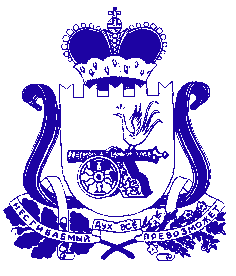 АДМИНИСТРАЦИЯ СМОЛЕНСКОЙ ОБЛАСТИП О С Т А Н О В Л Е Н И Еот       №   О внесении изменений в Порядок определения объема и предоставления субсидий социально ориентированным некоммерческим организациям – региональным спортивным федерациям, развивающим зимние виды спорта, в рамках реализации областной государственной программы «Развитие физической культуры и спорта в Смоленской области»(полное наименование юридического лица - заявителя с указанием организационно-правовой формы,ИНН, адреса места нахождения)наименование получателя________________________________________________,наименование банка________________________________________________,ИНН банка________________________________________________,БИК банка________________________________________________,корр. счет банка________________________________________________,номер расчетного счета________________________________________________.(должность руководителя)(подпись)(фамилия, инициалы)№п/пПланируемое направление расходования субсидииСтоимость (тыс. рублей)1.Проведение региональных спортивных мероприятий по зимним видам спорта, в том числе:1.2.Проведение тренировочных мероприятий по зимним видам спорта, в том числе:2.3.Обеспечение участия спортсменов Смоленской области во всероссийских и международных спортивных мероприятиях по зимним видам спорта, в том числе:3.ИтогоИтого